A GREAT INVESTMENT!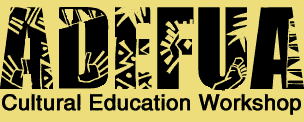 Odunde Festival 2018The Story Of The 1st Balaphon“Mande Ballaba”Sponsorship Opportunities$10,000 	“Level Crown” Sponsor20 Tickets to “Mande Ballaba” Odunde Festival Performance.20 Tickets upgraded to VIP Seating.Opportunity for your company representative to address the audience.Banner representation.Full-page ad in event souvenir program book.Recognition in sponsor list published in the Festivals Program Booklet.Acknowledgement on official T-Shirt.2 Official Shirts.Acknowledgment on press releases publicizing the event. $5,000		“Level Silver” Sponsor	10 Tickets to “Mande Ballaba” Odunde Festival Performance.10 Tickets upgraded to VIP Seating.Opportunity for your company representative to address the audience.Banner representation.Half-page ad in event souvenir program book.Recognition in sponsor list published in the Festivals Program Booklet.Acknowledgement on official T-Shirt.1 Official Shirt.Acknowledgment on press releases publicizing the event.$2,500		“Level Calabash” Sponsor4 Tickets to “Mande Ballaba” Odunde Festival Performance.4 Tickets upgraded to VIP Seating.Opportunity for your company representative to address the audience.Banner representation.Quarter-page ad in event souvenir program book.Recognition on sponsor list published in the Festivals Program Booklet.Acknowledgement on official T-Shirt.1 Official Shirt.Acknowledgment in press releases publicizing the event.$1,000		“Level Calabash” Sponsor4 Tickets to “Mande Ballaba” Odunde Festival Performance.4 Tickets upgraded to VIP Seating.Opportunity for your company representative to address the audience.Business Card size ad in event souvenir program book.Recognition on sponsor list published in the Festivals Program Booklet.Acknowledgement on official T-Shirt.1 Official Shirt.Acknowledgment in press releases publicizing the event.$500		“Level VILLAGE” Sponsor2 Tickets to “Mande Ballaba” Odunde Festival Performance.2 Tickets upgraded to VIP Seating.Opportunity for your company representative to address the audience.Recognition on sponsor list published in the Festivals Program Booklet.Acknowledgement on official T-Shirt.1 Official Shirt.Acknowledgment in press releases publicizing the event.Additional advertising opportunities are available throughout the Adefua Season.Stay connected with Adefua Cultural Education Workshop. For more information, please contact,Afua Kouyate at 206-722-6602 or 206-679-7331 or email: Afua@planetafua.netAdefua Cultural Education Workshop (ACEW) is a 501(c)(3) non-profit organization that is committed to developing and maintaining relationships with community agencies, cultural councils, school districts, scholars, parents and education-focused organizations.